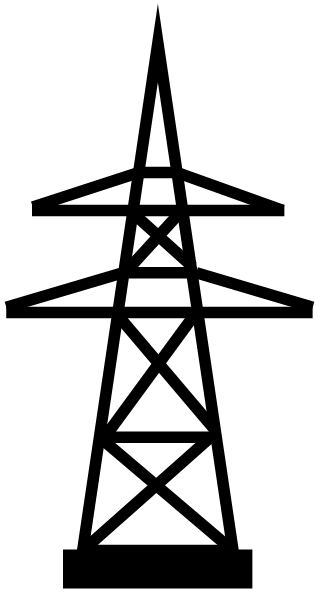 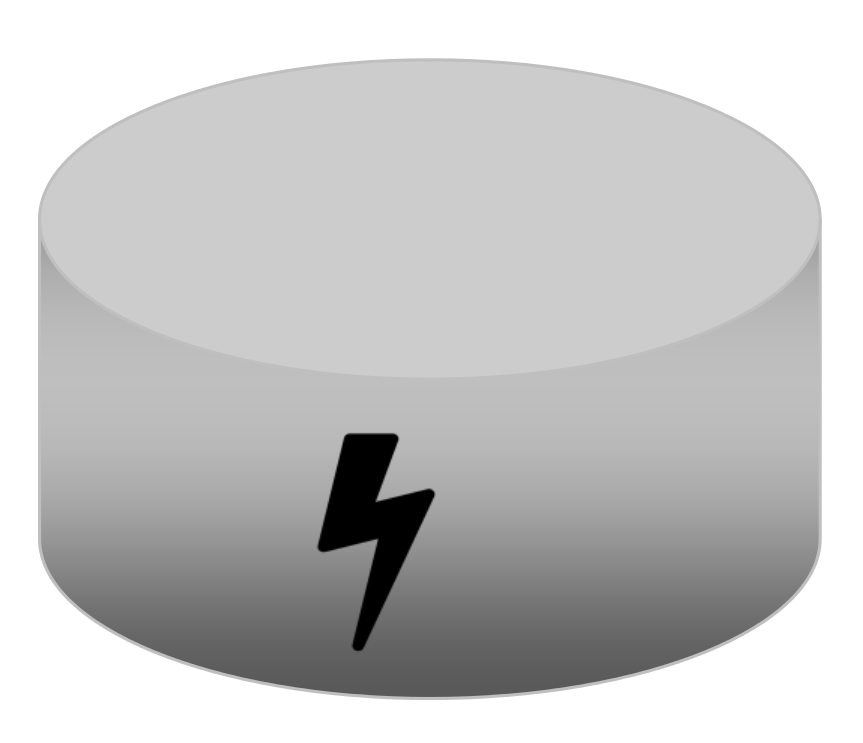 Energiespeicher und Stromnetze – Einstieg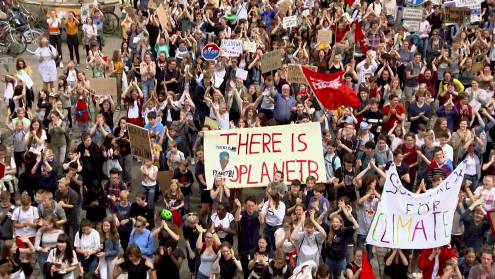 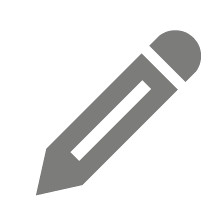 1. Schaut euch das Bild an: Wer streikt, wer soll handeln und warum?__________________________________________________________________________________________________________________________________________________________________________________________________________________________________________________________________2. „Fridays For Future fordert die Einhaltung der Ziele des Pariser Abkommens und des 1,5°C-Ziels. Explizit fordern wir für Deutschland: Nettonull 2035 erreichen - Kohleausstieg bis 2030 - 100% erneuerbare Energieversorgung bis 2035“(Quelle: https://fridaysforfuture.de/forderungen/ (26.01.2020))► Was bedeuten diese Forderungen und wie erreicht man sie? ► Welche Probleme gibt es dabei? Tauscht euch mit eurer Partnerin/eurem Partner aus und recherchiert im Internet.________________________________________________________________________________________________________________________________________________________________________________________________________________________________________________________________________________________________________________________________________________________________________________________________________________________________________________________________________________________________________________________________________________________________________________________________________________________________________________________________________________________________________________